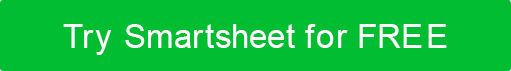 MARKETING DES PETITES ENTREPRISES PLAN DU PROJET PLAN DE PROJET MARKETINGNOM DE L'ENTREPRISEAdresse municipaleVille, État et Zipwebaddress.comVersion 0.0.000/00/0000table des matières1.RÉSUMÉ 	DES ACTIVITÉS3	1.1NOTRE	 	ENTREPRISE31.2ÉCLARATION	 DE MISSION3	1.3 ÉNONCÉ 	DE LA VISION3	2.LE 	DÉFI4	2.1PROBLÈME4		2.2OPPORTUNITÉ4		3.ANALYSE 	SITUATIONNELLE5	3.15C	 	ANALYSE5	3.1.1ENTREPRISE5	 3.1.2COLLABORATEURS5		3.1.3CLIENTS5		3.1.4CONCURRENTS5		3.1.5CLIMAT5		3.2ANALYSE	 DEWOT6	4.CAPACITÉS	 DE 	BASE74.1CAPIBILITÉ	 ONE7	4.2CAPIBILITÉ	 DEUX7	4.3CAPIBILITÉ	 TROIS7	5.OBJECTIFS	 MARKETING8	5.1OBJECTIFS 	À COURT TERME ET PLAN D'ACTION8	5.1.1ENDUIT 	DE LA CLIENTÈLE EXISTANTE8	5.1.2EXTENDRE	 LA PORTÉE8	5.2OBJECTIFS 	À LONG TERME ET PLAN D'ACTION9	5.2.1 NOTORIÉTÉ 	DE LA MARQUE / AUTORITÉ9	5.2.2CLASSEMENT 	AMÉLIORÉ DE LA RECHERCHE9	6.MARCHÉ	 	CIBLE10	6.1DÉMOGRAPHIQUE10	 	6.2PSYCHOGRAPHIQUES10	 7.STRATÉGIE	 	MARKETING117.1CONSION 	DE VENTE UNIQUE (USP)	117.2 MIX 	MARKETING – 4Ps11	7.2.1PRODUIT11		7.2.2PRIX11		7.2.3PLACE12		7.2.4PROMOTION12		7.3CANAUX	 DE 	MARKETING127.4BUDGET13		8.NORMES 	DE PERFORMANCE ET MÉTHODES DE 	MESURE148.1NORMES	 DE 	PERFORMANCE148.2INDICATEURS 	CLÉS DE PERFORMANCE (IRC)	148.3MÉTHODES	 DE 	MESURE149.RÉSUMÉ	 	FINANCIER159.1EXIGENCES	 	FINANCIÈRES159.2 	HYPOTHÈSES / PROJECTIONS15		9.3ÉTATS FINANCIERS16	 9.3.1ÉCLARATION	 DE 	REVENU169.3.2PROJECTION	 DE FLUX DE 	TRÉSORERIE169.3.3ÉQUIPEMENT16		10.ANNEXE17		10.1ULTATS	 DE LA 	RECHERCHE1710.2 SPÉCIFICATIONS	 ET IMAGES DU 	PRODUIT17RÉSUMÉ DE L'ENTREPRISENOTRE ENTREPRISECOMPTE RENDU DE MISSIONÉNONCÉ DE VISIONLE DÉFIPROBLÈMEOCCASIONANALYSE SITUATIONNELLEANALYSE 5CCOMPAGNIECOLLABORATEURSCLIENTÈLECONCURRENTSCLIMATANALYSE SWOTCAPACITÉS DE BASECAPACITÉ UNCAPACITÉ DEUXCAPACITÉ TROISOBJECTIFS MARKETINGOBJECTIFS À COURT TERME ET PLAN D'ACTIONTIREZ PARTI DE LA CLIENTÈLE EXISTANTEÉTENDRE LA PORTÉEOBJECTIFS À LONG TERME ET PLAN D'ACTIONNOTORIÉTÉ DE LA MARQUE / AUTORITÉAMÉLIORATION DU CLASSEMENT DANS LA RECHERCHEMARCHÉ CIBLEDÉMOGRAPHIEPSYCHOGRAPHIQUESSTRATÉGIE MARKETINGPROPOSITION DE VENTE UNIQUE (USP)MARKETING MIX – 4PPRODUITPRIXLIEUPROMOTIONCANAUX DE COMMERCIALISATIONBUDGETNORMES DE PERFORMANCE ET MÉTHODES DE MESURENORMES DE PERFORMANCEINDICATEURS CLÉS DE PERFORMANCE (KPI)MÉTHODES DE MESURESOMMAIRE FINANCIEREXIGENCES FINANCIÈRESHYPOTHÈSES / PROJECTIONSÉTATS FINANCIERSÉTAT DES RÉSULTATSPROJECTION DES FLUX DE TRÉSORERIEBILANAPPENDICERÉSULTATS DE LA RECHERCHESPÉCIFICATIONS ET IMAGES DU PRODUITPRÉPARÉ PARTITREDATEMESSAGERIE ÉLECTRONIQUEMESSAGERIE ÉLECTRONIQUETÉLÉPHONEAPPROUVÉ PARTITREDATEFACTEURS INTERNESFACTEURS INTERNESPOINTS FORTS (+)FAIBLESSES (-)FACTEURS EXTERNESFACTEURS EXTERNESOPPORTUNITÉS (+)MENACES (-)DÉMENTITous les articles, modèles ou informations fournis par Smartsheet sur le site Web sont fournis à titre de référence uniquement. Bien que nous nous efforcions de maintenir les informations à jour et correctes, nous ne faisons aucune déclaration ou garantie d'aucune sorte, expresse ou implicite, quant à l'exhaustivité, l'exactitude, la fiabilité, la pertinence ou la disponibilité en ce qui concerne le site Web ou les informations, articles, modèles ou graphiques connexes contenus sur le site Web. Toute confiance que vous accordez à ces informations est donc strictement à vos propres risques.